MoveandLearn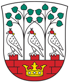 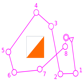 (Emne)FagKlassetrinLæringsaspektMaterialerMaterialerMaterialerElever:LærerAktivitetens forløbVariationEfterarbejdsmulighederDownload